Ո Ր Ո Շ ՈՒ Մ«13»  դեկտեմբերի  2023 թվականի N 255 -Ա ՀԱՇՄԱՆԴԱՄՈՒԹՅՈՒՆ ՈՒՆԵՑՈՂ ԱՆՁԱՆՑ  «ԱՐՄԻՆԵ» ԿՐԹԱՄՇԱԿՈՒԹԱՅԻՆ ՀԱՍԱՐԱԿԱԿԱՆ ԿԱԶՄԱԿԵՐՊՈՒԹՅԱՆԸ ՈՐՊԵՍ  ՆՎԻՐԱՏՎՈՒԹՅՈՒՆ ԴՐԱՄԱԿԱՆ ՄԻՋՈՑՆԵՐ ՀԱՏԿԱՑՆԵԼՈՒ ՄԱՍԻՆ      Ելնելով հաշմանդամություն ունեցող անձանց` անվտանգ տեղաշարժվելուն օժանդակելու անհրաժեշտությունից,  ղեկավարվելով «Տեղական ինքնակառավարման մասին» օրենքի 10-րդ հոդվածի  11-րդ  մասով, Հայաստանի  Հանրապետության  Շիրակի մարզի Գյումրի համայնքի ավագանու 2017թվականի նոյեմբերի 06-ի N 119-Նորոշման 1-ին կետով հաստատված կարգի 10-րդ և 11-րդ կետերի դրույթներով և հիմք ընդունելով հաշմանդամություն ունեցող անձանց «Արմինե» կրթամշակութային հասարակական կազմակերպության (այսուհետ կազմակերպություն)  նախագահ Արմենուհի Նիկողոսյանի` Գյումրի համայնքի ղեկավարին ուղղված դիմումը (համայնքապետարանում մուտքագրված՝ 2023 թվականի նոյեմբերի   08-ին N 24107 թվագրմամբ)՝  Հայաստանի  Հանրապետության  Շիրակի մարզի Գյումրի համայնքի ավագանին որոշում է.1.  Կազմակերպությանը, որպես նվիրատվություն 2024 թվականի համար հատկացնել 360 000 (երեք հարյուր վաթսուն հազար) Հայաստանի  Հանրապետության  դրամ`  2024 թվականի հունվար ամսից մինչև դեկտեմբեր ամիսը յուրաքանչյուր ամիս հատկացնել 30 000 (երեսուն հազար)  Հայաստանի  Հանրապետության  դրամ:2.Հանձնարարել Հայաստանի Հանրապետության Շիրակի մարզի Գյումրու համայնքապետարանի աշխատակազմի ֆինանսատնտեսագիտական բաժնի պետ-գլխավոր ֆինանսիստին՝ սույն որոշման 1-ին կետում նշված գումարի հատկացումը կատարել  Հայաստանի  Հանրապետության  Շիրակի մարզի Գյումրի համայնքի 2024 թվականի բյուջեի 8/4/2 գործառական դասակարգման (4819) «Նվիրատվություններ այլ շահույթ չհետապնդող կազմակերպություններին» տնտեսագիտական դասակարգման հոդվածից` օրենքով սահմանված կարգով: 3. Սույն որոշումն ուժի մեջ է մտնում կազմակերպություն  նախագահ Արմենուհի Նիկողոսյանին պատշաճ  իրազեկելու օրվան հաջորդող օրվանից:Կողմ (27)                                   Դեմ (0)                           Ձեռնպահ (1)ՀԱՅԱՍՏԱՆԻ ՀԱՆՐԱՊԵՏՈՒԹՅԱՆՇԻՐԱԿԻՄԱՐԶԻ ԳՅՈՒՄՐԻ ՀԱՄԱՅՆՔԻ ՂԵԿԱՎԱՐ    		                         ՎԱՐԴԳԵՍ  ՍԱՄՍՈՆՅԱՆ ԻՍԿԱԿԱՆԻՀԵՏ ՃԻՇՏ է՝  ԱՇԽԱՏԱԿԱԶՄԻ ՔԱՐՏՈՒՂԱՐ                                                                           ԿԱՐԵՆ ԲԱԴԱԼՅԱՆք.Գյումրի«13» դեկտեմբերի, 2023 թվական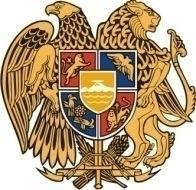 Հ Ա Յ Ա Ս Տ Ա Ն ԻՀ Ա Ն Ր Ա Պ Ե Տ Ո Ւ Թ Յ ՈՒ ՆՇ Ի Ր Ա Կ Ի   Մ Ա Ր Զ Գ Յ ՈՒ Մ Ր Ի   Հ Ա Մ Ա Յ Ն Ք Ի   Ա Վ Ա Գ Ա Ն Ի3104 , Գյումրի, Վարդանանց հրապարակ 1Հեռ. (+374  312)  2-22-00; Ֆաքս (+374  312)  3-26-06Էլ. փոստ gyumri@gyumri.amՎ.ՍամսոնյանԳ.ՄելիքյանՄ.ՍահակյանՏ.ՀովհաննիսյանԱ.ՀովհաննիսյանԹ.ՀամբարձումյանՆ.ՊողոսյանԳ.ՊասկևիչյանԽ.ՎարաժյանՍ.ՀովհաննիսյանՀ.ԱսատրյանՍ.ԽուբեսարյանԱ.Բեյբուտյան Ա. ՊապիկյանՔ.Հարությունյան Ա.ՄաթևոսյանԶ.Միքայելյան Ե. ԽանամիրյանՇ.Արամյան Լ.ՄուրադյանՀ.ՍտեփանյանՎ.ՀակոբյանԿ.Սոսյան Ս.ԱդամյանԳ. ՄանուկյանՆ.ՄիրզոյանՀ.Մարգարյան        Կ. Ասատրյան